Publicado en Madrid el 04/10/2021 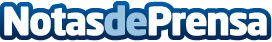 Esenzzia señala los tipos de perfumes que más se venden en otoñoLos perfumes también entienden de estaciones del año y, por ello, se puede hablar de perfumes más propicios para su uso en el otoño que acaba de empezar. Conviene conocer qué componentes son los más indicados para que se desenvuelvan a la perfección con las temperaturas propias de estos mesesDatos de contacto:Esenzzia91 882 1188Nota de prensa publicada en: https://www.notasdeprensa.es/esenzzia-senala-los-tipos-de-perfumes-que-mas Categorias: Nacional Moda Consumo Belleza http://www.notasdeprensa.es